Приложение к Временному порядку по подготовке и выдаче Министерством по делам гражданской обороны, чрезвычайным ситуациям и ликвидации последствий стихийных бедствий Донецкой Народной Республики заключения о готовности соискателя лицензии или лицензиата к проведению работ по предупреждению и ликвидации чрезвычайных ситуаций(пункт 5 раздел II)ЗАКЛЮЧЕНИЕ о готовности __________________________к проведению работ по   (наименование соискателя лицензии или лицензиата)предупреждению и ликвидации чрезвычайных ситуаций«____»____________ 20___ г.						   №_______Сведения о соискателе лицензии или лицензиате, на осуществление хозяйственной деятельности по эксплуатации взрывопожароопасных и химически опасных производственных объектов I, II и III классов опасности1._________________________________________________________________(юридический адрес, ЕГРПОУ)2._________________________________________________________________(номер телефона, адрес электронной почты)Продолжение приложения Сведения об опасном производственном объекте1._________________________________________________________________(наименование ОПО, класс опасности)2. ________________________________________________________________(фактический адрес расположения объекта, форма собственности)3. ________________________________________________________________(краткое описание технологической схемы, наименование и технические характеристики основного оборудования)4. ________________________________________________________________(количество персонала, обслуживающего ОПО, в том числе в наибольшей рабочей смене)Сведения о соблюдении на ОПО требований нормативных правовых актов по вопросам защиты населения и территорий от чрезвычайных ситуаций __________________________________________________________________(сведения о соблюдении ОПО требований нормативных правовых актов по вопросам защиты населения и территорий от чрезвычайных __________________________________________________________________ситуаций, влияющих на состояние готовности соискателя лицензии или лицензиата к проведению работ по предупреждению и __________________________________________________________________ликвидации чрезвычайных ситуаций)Выводы о готовности соискателя лицензии или лицензиата к проведению работ по предупреждению и ликвидации чрезвычайных ситуаций____________________________________________________________________________________________________________________________________Главный государственный инспектор по пожарному надзору МЧС ДНР		___________		___________							           (подпись)			 (инициалы, фамилия)_______________________________	___________		___________ (Должностное лицо МЧС ДНР, проводившее оценку готовности	           (подпись)			 (инициалы, фамилия)соискателя лицензии или лицензиата к проведению работ по предупреждению и ликвидации чрезвычайных ситуаций)							           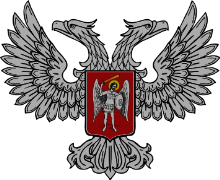 МИНИСТЕРСТВО ПО ДЕЛАМ ГРАЖДАНСКОЙ ОБОРОНЫ, ЧРЕЗВЫЧАЙНЫМ СИТУАЦИЯМ И ЛИКВИДАЦИИ ПОСЛЕДСТВИЙ СТИХИЙНЫХ БЕДСТВИЙДОНЕЦКОЙ НАРОДНОЙ РЕСПУБЛИКИ(МЧС ДНР)МИНИСТЕРСТВО ПО ДЕЛАМ ГРАЖДАНСКОЙ ОБОРОНЫ, ЧРЕЗВЫЧАЙНЫМ СИТУАЦИЯМ И ЛИКВИДАЦИИ ПОСЛЕДСТВИЙ СТИХИЙНЫХ БЕДСТВИЙДОНЕЦКОЙ НАРОДНОЙ РЕСПУБЛИКИ(МЧС ДНР)МИНИСТЕРСТВО ПО ДЕЛАМ ГРАЖДАНСКОЙ ОБОРОНЫ, ЧРЕЗВЫЧАЙНЫМ СИТУАЦИЯМ И ЛИКВИДАЦИИ ПОСЛЕДСТВИЙ СТИХИЙНЫХ БЕДСТВИЙДОНЕЦКОЙ НАРОДНОЙ РЕСПУБЛИКИ(МЧС ДНР)ул. Щорса, 60, г. Донецк, 83050 тел./ факс (062) 340-62-38Web: www.dnmchs.ru                              Идентификационный код  51000092               E-mail: oper@mail.dnmchs.ruул. Щорса, 60, г. Донецк, 83050 тел./ факс (062) 340-62-38Web: www.dnmchs.ru                              Идентификационный код  51000092               E-mail: oper@mail.dnmchs.ruул. Щорса, 60, г. Донецк, 83050 тел./ факс (062) 340-62-38Web: www.dnmchs.ru                              Идентификационный код  51000092               E-mail: oper@mail.dnmchs.ru№ п/пДетальное описание выявленного нарушения действующих нормативных правовых актов в сфере защиты населения и территорий от чрезвычайных ситуаций, влияющих на готовность соискателя лицензии или лицензиата к проведению работ по предупреждению и ликвидации чрезвычайных ситуацийНаименование нормативного правового акта, требования которого нарушены (пункт, статья)Срок устранения нарушения